บทที่ 1 สภาพทั่วไปของจังหวัดตรัง   ๑.  ข้อมูลพื้นฐานในพื้นที่จังหวัด          จังหวัดตรัง  เป็นจังหวัดที่อยู่ในภาคใต้ของประเทศไทย ตั้งอยู่ทางฝั่งทะเลอันดามัน            เป็นเมืองท่า  ที่มีการค้าขาย  การคมนาคม  ที่สะดวกสบาย และเป็นเมืองท่องเที่ยวที่น่าสนใจมาก            จังหวัดตรังรู้จักกันดีในชื่อว่า  “เมืองทับเที่ยง”  ในอดีตถือได้ว่าเป็นเมืองท่าที่สำคัญเมืองหนึ่งของประเทศไทย  ที่มีการค้าขายกับชาติต่าง ๆ  มากมาย  จึงทำให้จังหวัดตรัง  เป็นศูนย์กลางการคมนาคม ไปสู่นครศรีธรรมราช และเป็นจังหวัดแรกที่มีการนำ   ต้นยางพาราจากประเทศมาเลเซีย  มาปลูกโดยพระยารัษฏานุประดิษฐ์      มหิศรภักดี (คอซิมบี้ ณ ระนอง)  ปัจจุบันจังหวัดตรัง  ยังคงความเป็นเมืองท่าสำคัญและเป็นจังหวัดเดียว     ด้านฝั่งตะวันตก  ที่มีทางรถไฟเชื่อม  การคมนาคมขนส่ง          คำขวัญจังหวัดตรัง  “ชาวตรังใจกว้าง  สร้างแต่ความดี”          คำขวัญท่องเที่ยวจังหวัดตรัง  “เมืองพระยารัษฏา  ชาวประชาใจกว้าง  หมูย่างรสเลิศ     ถิ่นกำเนิดยางพารา เด่นสง่าดอกศรีตรัง  ปะการังใต้ทะเล  เสน่ห์หาดทรายงาม น้ำตกสวยตระการตา”   ๒.  ลักษณะและสภาพโดยทั่วไป    	           สภาพภูมิศาสตร์  จังหวัดตรังตั้งอยู่ภาคใต้ของประเทศไทยอยู่ห่างจากกรุงเทพฯ            ๘๒๘ กิโลเมตร  เป็นจังหวัดขนาดเล็กมีพื้นที่  ประมาณ  ๔,๙๑๗,๕๑๙  ตารางกิโลเมตร ตั้งอยู่ระหว่างเส้นรุ้งที่  ๗  องศา ๕๖  ลิปดาเหนือและเส้นแวงที่  ๙๙ องศา  ๖๑  ลิปดาตะวันออก  	          ลักษณะภูมิประเทศ  สภาพพื้นที่เป็นเนินสูง ๆ ต่ำ ๆ สลับด้วยภูเขาเล็ก ๆ กระจัดกระจาย    อยู่ทั่วไป  พื้นที่ค่อนข้างราบเรียบมีจำนวนน้อยซึ่งใช้เพาะปลูกข้าว ทางทิศตะวันออกมีเทือกเขาบรรทัด       ยาวจากเหนือจดตอนใต้ และเป็นเส้นแบ่งเขตแดนจังหวัดตรังกับจังหวัดพัทลุง มีเนื้อที่ป่าเกือบร้อยละ  ๒๐ ของเนื้อที่จังหวัดส่วนใหญ่เป็นพื้นที่แถบเทือกเขาบรรทัดลักษณะดินส่วนใหญ่เป็นดินร่วนปนทราย  สภาพป่าเป็นป่าดิบชื้น  มีป่าชายเลนสำหรับท้องที่ที่อยู่ติดชายทะเล  และมีลำน้ำสำคัญ ๆ ๓ สาย อันได้แก่  แม่น้ำตรัง    ซึ่งมีต้นกำเนิดจากเขาวังหีบ  เทือกเขาหลวง  จังหวัดนครศรีธรรมราช  แม่น้ำปะเหลียน  เกิดจากเทือกเขาบรรทัด เขตอำเภอปะเหลียน  คลองกะลาเสและต้นน้ำที่เกิดจากควนปลวกร้อน  ควนชะไนและควนน้ำแดง  ชายแดนตรัง  กระบี่ นอกจากนี้ยังมีลำห้วยบริวารที่คอยส่งน้ำให้อีกกว่า  ๑๐๐  สาย  ทั้งยังมีชายฝั่ง            ด้านตะวันตก  ติดทะเลอันดามันที่ยาวถึง  ๑๐๐ กิโลเมตร  กับเกาะต่าง ๆ  กระจัดกระจาย อยู่กว่า  ๔๖  เกาะ               และป่าชายเลนที่ยังคงอยู่ในสภาพที่อุดมสมบูรณ์ อาณาเขตติดต่อ 
 		ทิศเหนือ	ติดต่อกับ อำเภอทุ่งสง จังหวัดนครศรีธรรมราช และอำเภอคลองท่อม จังหวัดกระบี่   		ทิศใต้		ติดต่อกับ อำเภอทุ่งหว้า จังหวัดสตูลและทะเลอันดามัน  มหาสมุทรอินเดียทิศตะวันออก	ติดต่อกับ อำเภอควนขนุน  อำเภอกงหรา  อำเภอตะโหมด จังหวัดพัทลุง โดยมีเทือกเขาบรรทัดกั้นอาณาเขต  ตลอดแนวทิศตะวันตก	ติดต่อกับอำเภอคลองท่อม  อำเภอเกาะลันตา จังหวัดกระบี่และมหาสมุทรอินเดีย -๒-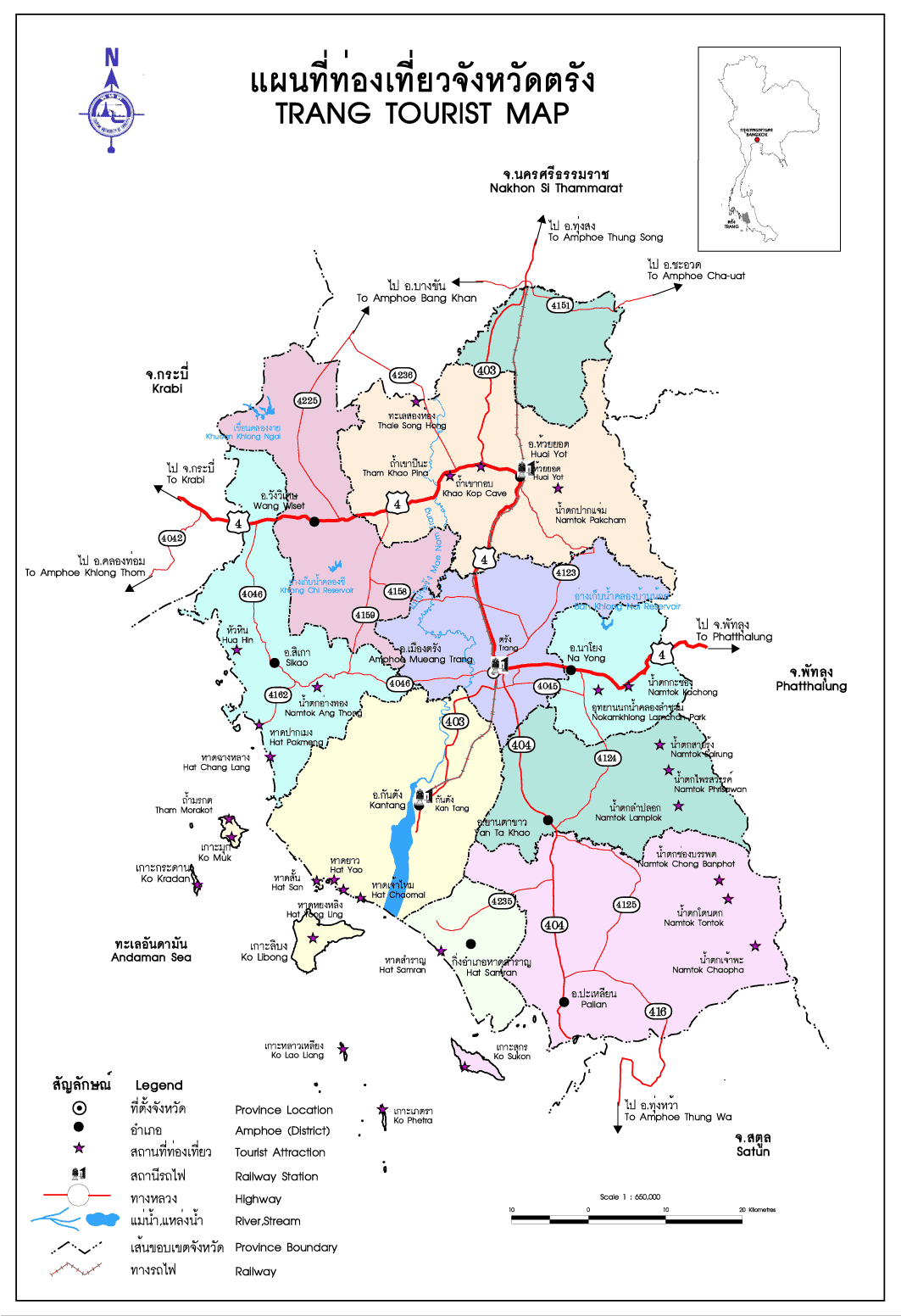   	ทรัพยากร  จังหวัดตรัง  เป็นดินแดนที่อุดมสมบูรณ์ด้วยทรัพยากรธรรมชาติ ทั้งดิน น้ำ       แร่ธาตุ  ป่าไม้ ทะเลชายฝั่งรวมไปถึงพืชพรรณและสัตว์ต่าง ๆ พืชเศรษฐกิจที่สำคัญของจังหวัดตรัง  ได้แก่ยางพารา  ปาล์มน้ำมันและสวนผลไม้  	การคมนาคม ของจังหวัดตรัง  มีครบทั้ง ๓ ทาง ได้แก่ ทางบก ทางน้ำ ทางอากาศและยังเป็นจังหวัดเดียวทางฝั่งทะเลตะวันตกที่มีการขนส่งทางรถไฟ               	ทางบก  ใช้รถยนต์ ผ่านถนนเพชรเกษมซึ่งเป็นถนนสายหลักในการคมนาคมของ จังหวัดตรัง                 	ทางรถไฟ มีรถโดยสารและรับส่งสินค้า  ระยะทางจากกรุงเทพ ฯ ถึงจังหวัดตรัง ประมาณ  ๘๔๕  กิโลเมตร วันละ  ๒  ขบวนได้แก่ รถเร็วกันตัง  - กรุงเทพ ฯ และรถด่วนตรัง  -  กรุงเทพ ฯ                 	ทางน้ำ คมนาคมทางเรือกับจังหวัดในชายฝั่งทะเลตะวันตกและติดต่อขนส่งสินค้ากับต่างประเทศ  เช่น  มาเลเซีย  สิงคโปร์  โดยมีท่าเรือที่อำเภอกันตัง  และอำเภอปะเหลียน-๓-ทางอากาศ  ท่าอากาศยานตรัง  ตั้งอยู่ที่ตำบลโคกหล่อ  อำเภอเมืองตรัง  จังหวัดตรัง          มีเฉพาะเที่ยวบินภายในประเทศ          	จังหวัดตรัง  มีประชากรที่มีความหลากหลายทางชาติพันธุ์  และความเชื่อแตกต่างกันไป     ตามสภาพภูมิศาสตร์ ได้แก่ ชาวไทยเชื้อสายจีน  อิสลาม ด้านภาษาที่ใช้ส่วนใหญ่จะใช้ภาษาถิ่น (ปักษ์ใต้)       ในขณะเดียวกันก็มีภาษาราชการเป็นภาษากลางใช้ในการติดต่อสื่อสารเป็นทางการ การเรียนการสอน          ในสถานศึกษางานราชการและในพิธีการต่าง ๆ		การปกครอง  จังหวัดตรังแบ่งเขตการปกครอง  ดังนี้		      จำนวนอำเภอ		   ๑๐   อำเภอ		      จำนวนตำบล		   ๘7   ตำบล		      จำนวนหมู่บ้าน		 ๗๒๓   แห่ง		        		อำเภอเมือง		๑5  ตำบล	๑๒๑ หมู่บ้าน		       		อำเภอกันตัง		๑4  ตำบล	 ๘๓  หมู่บ้าน		        		อำเภอปะเหลียน		๑๐  ตำบล	 ๘๖  หมู่บ้าน		        		อำเภอย่านตาขาว	  ๘  ตำบล	 ๖๗  หมู่บ้าน		         		อำเภอห้วยยอด		๑๖  ตำบล	๑๓๓ หมู่บ้าน		       		อำเภอสิเกา		  ๕  ตำบล	 ๔๐  หมู่บ้าน				อำเภอวังวิเศษ		  ๕  ตำบล	 ๖๘  หมู่บ้าน				อำเภอนาโยง		  ๖  ตำบล	 ๕๓  หมู่บ้าน				อำเภอรัษฎา		  ๕  ตำบล	 ๕๐  หมู่บ้าน				อำเภอหาดสำราญ	  ๓  ตำบล	 ๒๒  หมู่บ้าน				องค์การบริหารส่วนจังหวัดตรัง	 ๑  แห่ง				องค์การบริหารส่วนตำบล	         77  แห่ง			เทศบาลนคร			 ๑  แห่ง			เทศบาลเมือง			 ๑  แห่ง			เทศบาลตำบล			๒๐ แห่ง		จำนวนประชากร ณ ตุลาคม ๒๕๖๑		ชาย		จำนวน   314,๙๑๕    คน		หญิง		จำนวน   328,2๕๓    คน		รวม		จำนวน   643,๑๖๘    คน  	        การเมือง		สมาชิกวุฒิสภา		จำนวน   ๒  คน		สมาชิกสภาผู้แทนราษฎร	จำนวน   ๓  คน	       การประกอบอาชีพ  ประชาชนส่วนใหญ่ประกอบอาชีพการเกษตร  เช่น  ทำสวนยางพารา  สวนปาล์มน้ำมัน  สวนผลไม้และค้าขาย-๔-ตราประจำจังหวัดตรัง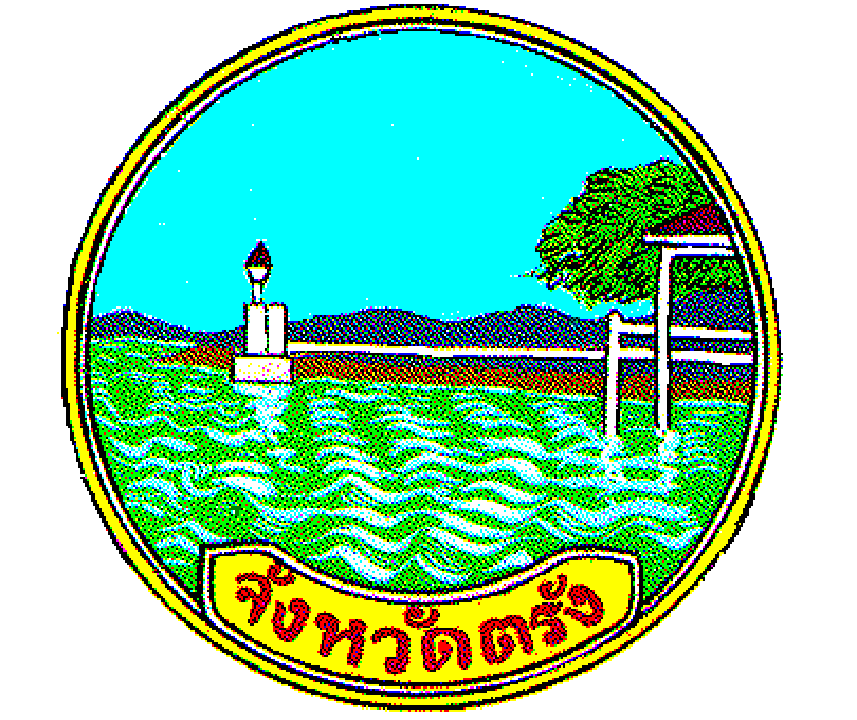   		กรมศิลปากรออกแบบตราประจำจังหวัดตรัง  เป็นภาพสะพานท่าเรือ ทะเลมีระลอกคลื่น ภูเขา และต้นไม้ สะพานท่าเรือมีเสาโคมไฟ  หมายถึง การเป็นเมืองท่าติดต่อค้าขายกับต่างประเทศมาตั้งแต่สมัยโบราณทะเลมีคลื่น  มาจากคำว่า ตรังค์ ซึ่งแปลว่า คลื่นภูเขา  หมายถึง  ลักษณะพื้นที่ของจังหวัดซึ่งเป็นเนินสูง ๆ ต่ำ ๆ สลับกับภูเขาต้นไม้ หมายถึง ต้นยางพารา ซึ่งพระยารัษฎานุประดิษฐ์(คอมซิมบี้ ณ ระนอง) นำมาปลูกในจังหวัดตรังเป็นแห่งแรก		ปัจจุบันจังหวัดตรัง  ยังใช้ตราตามแบบกรมศิลปากร แต่เพิ่มชื่อจังหวัดไว้ตอนล่างของดวงตรา ดอกศรีตรัง  ดอกไม้ประจำจังหวัดตรัง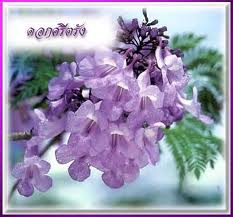   	   ศรีตรัง  เป็นชื่อไม้พื้นเมืองเขตร้อน  มีต้นกำเนิดอยู่ในถิ่นอเมริกาใต้ แพร่หลายเข้ามาในแหลมมลายูพร้อมกับชนชาติตะวันตก พระยารัษฎานุประดิษฐ์มหิศรภักดี (คอซิมบี้ ณ ระนอง)  ได้นำมาปลูกไว้ที่เมืองตรัง และให้ชื่อว่า “ศรีตรัง”  ดอกบานในหน้าแล้ง สีม่วงตระการตาสมกับวลีที่ว่า เด่นสง่าดอกศรีตรัง-๕-	๓.  ด้านศาสนา  ศิลปะ  ประเพณีและวัฒนธรรม		๓.๑ ด้านศาสนา ประชากรในจังหวัดตรัง ส่วนใหญ่นับถือศาสนาพุทธ คิดเป็นร้อยละ ๘๐ รองลงมา   นับถือศาสนาอิสลาม คิดเป็นร้อยละ  ๑๘.๕  ศาสนาคริสต์คิดเป็นร้อยละ ๑.๕ 		ศาสนสถานในจังหวัดตรัง  		    วัด/สำนักสงฆ์           	จำนวน  ๑๗๓  แห่ง  		    ที่พักสงฆ์  			จำนวน    60  แห่ง		    มัสยิด       		จำนวน  ๑๔8  แห่ง  		    โบสถ์คริสต์  		จำนวน    ๑4  แห่ง				- นิกายคาทอลิก			จำนวน    ๑   แห่ง				- นิกายโปรแตสเตนน์		จำนวน  ๑3   แห่ง		    ศูนย์ศึกษาพระพุทธศาสนาวันอาทิตย์   	จำนวน  10   แห่ง		    ศูนย์ปฏิบัติธรรม	 จำนวน  ๒  แห่ง  คือวัดตันตยาภิรม พระอารามหลวง และวัดนิโครธาราม	       ๓.๒ ด้านศิลปะ ประชาชนในจังหวัดตรัง  ได้รับการถ่ายทอดศิลปะการแสดงจาก บรรพบุรุษ   จนมีจิตวิญาณในสายเลือด จึงมีคำกล่าวถึงเมืองตรังว่า“มาแต่ตรัง  ไม่หนังก็โนราห์” หมายความว่าคนที่มาจากเมืองตรัง ถ้าไม่หนังก็เป็นมโนราห์  คำกล่าวนี้เกิดขึ้นด้วยความประทับใจ ในไหวพริบและปฏิภาณของตรัง       ที่มีโวหารอันเฉียบขาดการแสดงพื้นบ้านจึงสืบสานมรดกตรังให้เป็นที่รู้จักแพร่หลายโดดเด่นในรูปแบบ          ของคนตรัง  นอกจากนั้น ยังมีศิลปะการแสดงลิเกป่า ลิเกบก  ลิเกรำมะนา  หรือแขกแดง  กาหลอ  กลองยาวรองเง็งหรือแหง็งหรือหล้อแหง็งหรือเพลงตันหยง  ดังนี้		    หนังตะลุง  เป็นศิลปะการแสดงของเมืองที่โดดเด่น ในการแสดงหนังตะลุงคณะหนึ่งประกอบด้วยบุคคล  ๘ - ๙   คน  มีนายหนังเป็นคนพากษ์  ทำหน้าที่บรรยาย  เจรจา  และเชิดรูป        เบ็ดเสร็จไปในตัว  มีเครื่องดนตรีที่สำคัญ  คือ ทับ ๑ คู่  สำหรับเป็นตัวคุมจังหวะและโหม่ง  ๑  คู่  สำหรับประกอบเสียงขับกลอนกลองตุ๊ก  ๑ ใบ  สำหรับขัดจังหวะทับ  ฉิ่ง  ๑ คู่ สำหรับขัดจังหวะโหม่งและปี่ไฉน      ๑  เลา   สำหรับเดินทำนองแต่ในระยะหลังมีเครื่องดนตรีอื่นๆ เข้าไปประสมหรืออาจใช้แทนดนตรีดั้งเดิม เช่น             ใช้กลองชุดและกลองแทนกลองตุ๊ก ใช้ไวโอลิน ออร์แกน กีตาร์ แคน ซอ  ปี่   เป็นต้น		  มโนราห์ เป็นศิลปะการแสดงที่โดดเด่นของเมืองตรังคู่กับหนังตะลุง สามารถใช้เป็นเครื่องวัดมาตรฐานคุณภาพของชายหนุ่มว่า เมืองตรังในสมัย จนกล่าวกันว่าเป็นธรรมเนียม  ผู้ชายไปขอลูกสาวฝ่ายเจ้าสาวจะต้องถามว่ารำมโนราห์เป็นหรือไม่และลักควายเป็นหรือไม่ และถ้าไม่เป็นทั้งสองอย่างก็หมดโอกาส   จะได้ลูกสาวเพราะบิดามารดาของผู้หญิงเห็นว่าไม่สามารถเลี้ยงภรรยาได้การเป็นมโนราห์ต้องเป็นคนที่คล่องแคล่วและมีไหวพริบปฏิญาณส่วนการขโมยควายเป็นการแสดงความกล้าหาญ ท่ารำมโนราห์ มี ๑๕ ท่า ได้แก่ ท่าแม่ลาย ท่าบัวตูม ท่าเขาควาย ท่าราหูอมจันทร์  ท่าบัวบาน  ท่ากินนร  ท่าบัวคลี่  ท่าจับระบำ  ท่าบัวแย้ม  ท่าลงฉาก  ท่าองลีลา  ท่าแมงมุมชักใย  ท่าฉากน้อย  ท่าช้างประสานงา  และท่าผาลา  ซึ่งเป็นท่า     แบบฉบับของมโนราห์มาจนทุกวันนี้		   ลิเกป่า  ลิเกบก  ลิเกรำมะนา  หรือแขกแดง  เป็นศิลปะการแสดงที่เล่นทั่วไปในจังหวัดชายฝั่งตะวันตก  เชื่อกันว่าเริ่มเกิดขึ้นที่ปากแม่น้ำตรัง  ในอำเภอกันตัง ปัจจุบันเพราะไม่ว่าจะเล่นในจังหวัดใด บทร้องตามท้องเรื่องแต่เดิมนั้นใช้ฉากที่อำเภอกันตังเป็นหลัก ผู้แสดงคณะหนึ่งมีประมาณ ๙-๒๐ คน  รวมทั้งลูกคู่ในการเล่นดนตรี  ตัวแสดงสำคัญ  มี  ๓  ตัว  ได้แก่  แขกแดง  ยายี  และสะหมาด-๖-		   กาหลอ  เป็นเครื่องประโคมเก่าแก่นิยมเล่นในงานศพมานาน เสียงปี่กาหลอ ผสมผสานกับเสียงฆ้องและกลองประโคมนี้  เชื่อกันว่าเป็นการปลุกวิญญาณผู้ตายให้คลายโศก รวมทั้งได้ปลอบประโลม     ญาติมิตร  ที่อยู่ข้างหลังด้วย		   กลองยาว  เป็นดนตรี ที่นิยม บรรเลง ประกอบงานต่าง ๆ เช่น แห่นาค   นำขบวนศพ ขบวนขันหมากแต่งงาน ขบวนลากพระ ฯลฯ มีผู้ร่วมขบวนร่ายรำอย่างสนุกสนาน สร้างบรรยากาศครื้นเครง   ให้ผู้คนเสริมสร้างความสัมพันธ์ ความสนุกสนานในโอกาสต่าง ๆ เป็นอย่างดี กลองยาวคณะหนึ่งใช้ผู้ตีกลอง       ๑๒ - ๑๘ คนเครื่องดนตรี  ประกอบด้วยฉาบ  ๑  คู่  ตีพร้อมกับโหม่งและฉาบอีก  ๑  คู่  คอยตีขัดจังหวะ     กับโหม่ง		   รองเง็ง  หรือแหง็ง หรือ หล้อแหง็ง  หรือเพลงตันหยง  เป็นศิลปะการเต้นรำพื้นเมืองของไทยมุสลิม  ที่นิยมเล่นกันในท้องถิ่นภาคใต้ในจังหวัดตรัง  มีรองเง็งตามหมู่บ้านมุสลิม  ชายฝั่งและเกาะ  สถานที่เล่นใช้ลานดินกว้าง ๆ หรือหาดทรายใช้ตะเกียงเจ้าพายุ  หรือจุดไต้ปักรอบ ๆ ลาน  มีเสื่อปูหรือใช้เก้าอี้วางรอบวงสำหรับผู้ชม การเล่นรองเง็งจะมี ๒ ลักษณะ คือ  การแสดงที่มีการรำวง  เป็นการแสดงให้ดูโดยมีแต่การร้องรำของพ่อเพลงแม่เพลง  ส่วนอีกแบบหนึ่ง  คือ มีการขายบัตรให้ผู้เข้าชมเข้าไปโค้งขอรำกับนางรำเหมือนรำวง	 	   ๓.๓ ด้านวัฒนธรรม		  จังหวัดตรัง  เป็นดินแดนที่มีความหลากหลายทางชาติพันธุ์ และวัฒนธรรมเป็นอย่างมากซึ่งประกอบด้วย ชาวไทยพุทธ ไทยมุสลิมและชาวไทยเชื้อสายจีนแต่ละกลุ่มก็มีวัฒนธรรม  ขนบธรรมเนียมประเพณีและอัตลักษณ์ของตนเอง  เช่น  การแต่งกาย  การกิน  ประเพณีต่าง ๆ		 การแต่งกาย  ในอดีตผู้หญิงนุ่งผ้าโจงกระเบน ผู้ชายมักนุ่งแบบไว้ชายเรียกว่านุ่งเลื้อยชาย หรือลอยชายต่อมาพัฒนาขึ้นตามยุคสมัยนิยม		 การกิน  ประชาชนในจังหวัดตรังมีค่านิยมในเรื่องกินอาหารนอกบ้าน และอาหารก็มีชื่อเสียงเป็นที่รู้จักแก่บุคคลทั่วไป  เช่น หมูย่าง  ขนมเค้ก  ติ่มซำ ฯลฯ ดังนั้น เมื่อมีงานแต่งงาน  งานขึ้นบ้านใหม่  งานศพ  ฯลฯ  จึงมีการจัดอาหารเลี้ยงกันอย่างยิ่งใหญ่		 ประเพณีประชาชนในจังหวัดตรัง  มีกิจกรรมที่เกี่ยวข้องกับเทศกาลประเพณีซึ่งปฏิบัติต่อเนื่องสืบต่อกันมายาวนาน  จนเป็นที่รู้จักของนักท่องเที่ยวทั้งชาวไทยและชาวต่างชาติ  เช่น		  	ประเพณีวันขึ้นปีใหม่  จัดระหว่างวันที่ ๓๑ ธันวาคม - ๑ มกราคม ของทุกปี  ประเพณีวันขึ้นปีใหม่ของไทยเรามีมานานแล้วในสมัยก่อน เราถือเอาวันสงกรานต์เดือน ๕ ขึ้น ๑ ค่ำ           เป็นวันขึ้นปีใหม่เรื่อยมาและเปลี่ยนวันขึ้นปีใหม่ในสมัยต่อมาปีพ.ศ.๒๕๘๔ เพราะต้องการให้ตรงกับหลักสากล           และประเทศต่าง ๆ ทั่วโลก คือวันที่ ๑ มกราคม ของทุกปี      	            	งานวิวาห์ใต้สมุทร  จัดในช่วงเดือนกุมภาพันธ์ของทุกปี เป็นกิจกรรมที่สร้างภาพลักษณ์เฉพาะตัวของทะเลตรัง นอกจากจะเป็นทะเลที่สวยงาม สะอาด บริสุทธิ์ สัมผัสกลิ่นไอความเป็นธรรมชาติอย่างแท้จริงแล้วยังเป็น“Romantic Sea”ในสายตาของนักท่องเที่ยวทั่วไป งานมหกรรมอาหารดีศรีตรังบาน  จัดในช่วงเดือนมีนาคมของทุกปี เป็นมหกรรมที่จัด ขึ้นเพื่อประชาสัมพันธ์อาหารดีอาหารเด่นของจังหวัดตรัง ซึ่งได้ชื่อว่า เป็นเมืองของ“คนช่างกิน” -๗-  	            	ประเพณีสงกรานต์ จัดระหว่างวันที่  ๑๓ – ๑๕ เมษายน ของทุกปี  สงกรานต์เป็นประเพณีเก่าแก่ของไทยซึ่งสืบทอดมาแต่โบราณคู่มากับประเพณีตรุษ จึงมีการเรียกรวมกันว่า ประเพณีตรุษสงกรานต์ หมายถึง ประเพณีส่งท้ายปีเก่า และต้อนรับปีใหม่ จัดระหว่างวันที่  ๑๒-๑๔ เมษายนของทุกปี ประเพณีถือศีลกันผัก  จัดช่วงเดือนตุลาคมของทุกปี ประเพณีถือศีลกินผัก   จังหวัดตรังเป็นงานประเพณีเก่าแก่กว่า ๑๕๐ ปี ที่ชาวตรังเชื้อสายจีนปฏิบัติสืบต่อกันมา บรรยากาศ          ของจังหวัดตรังในช่วงการถือศีลกินผัก  ๙ วัน ๙ คืน เต็มไปด้วยมนต์เสน่ห์แห่งวิถีชีวิตชาวตรัง มนต์ขลัง      แห่งความศรัทธาและคึกคักเนื่องแน่นด้วยผู้คนนุ่งขาวห่มขาว จัดในเดือนตุลาคมของทุกปี         		งานเทศกาลหอยตะเภา  เป็นอาหารที่น่าสนใจลิ้มลองชิมของบรรดานักท่องเที่ยวที่มาเที่ยว หาดปากเมง  ตำบลไม้ฝาด  อำเภอสิเกา จังหวัดตรัง  จนกลายเป็นสัญลักษณ์อย่างหนึ่งของสถานที่แห่งนี้แต่เนื่องจากในช่วงหลังๆ มาได้มีปริมาณลดลงไปเป็นอย่างมากทำให้หลายฝ่ายร่วมกันทำการอนุรักษ์ขึ้น จนเป็นที่มาของ “งานเทศกาลหอยตะเภา” ซึ่งจะจัดขึ้นในช่วงเดือนพฤศจิกายนของทุกปี	       		งานเทศกาลหมูย่าง เป็นอาหารประจำท้องถิ่นที่ขึ้นชื่อของเมืองตรัง               นิยมรับประทานอาหารกับกาแฟ เหตุที่หมูย่างสูตรเมืองตรังมีชื่อเสียงโด่งดังและอร่อยกว่าสูตรอื่นๆ         เพราะมีหนังกรอบและรสชาติดี ซึ่งจะจัดขึ้นในช่วงเดือนกันยายนของทุกปี       		งานเทศกาลขนมเค้ก  ขนมเค้กประวัติความเป็นมาตกทอดมากว่า ๘๐ ปี        โดยรูปลักษณ์ที่ถือเป็นเอกลักษณ์ของเค้ก  จังหวัดตรัง คือ มีรูอยู่ตรงกลาง การผลิตแต่เดิมมีผู้ประกอบการเพียง ๕ ราย และเป็นการผลิตในครัวเรือน แต่นับจาก  ปี พ.ศ. ๒๕๓๔  ซึ่งได้มีการจัดเทศกาลขนมเค้ก        เป็นปีแรกมาจนถึงปัจจุบัน ขนมเค้ก จังหวัดตรัง เป็นที่รู้จักแพร่หลายทั่วประเทศ และกลายที่ของที่ระลึก        ผู้มาเยือนได้ซื้อหากลับเป็นของฝาก ขนมเค้กปัจจุบันมีมากมายกว่า ๒๐ รสชาติ       		งานประเพณีไหว้พระจันทร์จังหวัดตรัง หรืองานประเพณีไหว้พระจันทร์        ตำบลทุ่งยาว ประเพณีอันเก่าแก่ที่ชาวทุ่งยาว ซึ่งเป็นชาวไทยเชื้อสายจีนแต้จิ๋วถือปฏิบัติสืบทอดกันมายาวนานกว่า 100 ปี ในคืนวันไหว้พระจันทร์ จะตรงกับวันเพ็ญเดือนแปดตามปฏิทินของจีน ชาวบ้านจะพร้อมใจกัน    จัดโต๊ะไหว้พระจันทร์ไว้หน้าบ้านเรือนของตนเองเรียงรายสองข้างถนนรอบตลาดตำบลทุ่งยาว                  เป็นภาพที่สวยงามและมีมนต์เสน่ห์ยิ่งนักนอกจากนี้ชาวทุ่งยาวส่วนหนึ่งจะแต่งกายด้วยชุดกี่เผ้า                  ทำให้บรรยากาศเต็มไปด้วยกลิ่นอายแห่งวัฒนธรรมแบบจีนมากยิ่งขึ้น  จัดขึ้นในเดือนตุลาคม ของทุกปี    			ประเพณีวันสารทเดือนสิบ หรือการทำบุญเดือนสิบ เป็นประเพณีการทำบุญให้กับวิญญาณของบรรพบุรุษที่ล่วงลับไปแล้วโดยความเชื่อของชาวพุทธที่เชื่อว่าในวันสารทเดือนสิบนี้ ยมบาลจะปล่อยให้วิญญาณทั้งหลายที่รับกรรมอยู่ในนรกที่เรียกว่า  "เปรต" นั้นขึ้นมารับส่วนบุญที่บรรดาญาติที่มีชีวิตอยู่ทำบุญอุทิศไปให้ การทำบุญเดือนสิบในจังหวัดตรัง จะมี ๒ ครั้ง คือ วันแรม ๘ ค่ำเดือน ๑๐ กับวันแรม ๑๕ ค่ำ เดือน ๑๐     		ประเพณีลากพระและมหกรรมวัฒนธรรมสัมพันธ์  เป็นขนบธรรมเนียมประเพณีหนึ่ง  ซึ่งถือเป็นเอกลักษณ์ของท้องถิ่นภาคใต้ ที่สืบทอดมายาวนานแล้ว โดยเฉพาะจังหวัดตรัง  จะจัดขึ้น    หลังวันออกพรรษา ๑ วัน หรือวันแรม ๑ ค่ำ เดือน ๑๑ สถานที่จัดงาน ณ สนามกีฬาเทศบาลนครตรัง (ทุ่งแจ้ง)-๘-    		งานฉลองรัฐธรรมนูญและงานกาชาดจังหวัดตรัง มีประวัติความเป็นมายาวนาน เมื่อปีพุทธศักราช ๒๔๘๙  ซึ่งเป็นปีที่พระบาทสมเด็จพระเจ้าอยู่หัว รัชกาลที่ ๙ เสด็จเถลิงถวัลย์ราชสมบัติ ทางจังหวัดจึงมีมติใช้ชื่องานว่า “งานเฉลิมพระชนมพรรษาและงานกาชาดจังหวัดตรัง” เพื่อแสดงความจงรักภักดีและจัดให้เริ่มงานวันแรกในวันพระราชสมภพเพื่อให้สอดคล้องกับวาระการเฉลิมฉลองวันพระราชสมภพ  ในวันที่  ๕  ธันวาคมของทุกปี  มีกำหนดงาน ๑๐ วัน  ๑๐ คืน ระหว่างวันที่  ๕ – ๑๕  ธันวาคมของทุกปีสถานที่จัดงาน  ณ สนามกีฬาเทศบาลนครตรัง (ทุ่งแจ้ง) ต่อมาในปีพุทธศักราช ๒๕๖๑ ได้กลับมาใช้ชื่องานว่า “งานฉลองรัฐธรรมนูญและงานกาชาดจังหวัดตรัง” อีกครั้ง โดยกำหนดจัดงานเป็นเวลา ๑๐ วัน ตั้งแต่วันที่ ๓ – ๑๒ ธันวาคม บทที่ 2  ยุทธศาสตร์การดำเนินงานคำแถลงนโยบาย พลเอก ประยุทธ์ จันทร์โอชา นายกรัฐมนตรี แถลงต่อสภานิติบัญญัติแห่งชาติ วันศุกร์ที่  ๑๒  กันยายน ๒๕๕๗ ที่เกี่ยวข้องกับกระทรวงวัฒนธรรม๑. การลดความเลื่อมล้ำของสังคม และการสร้างโอกาสการเข้าถึงบริการของรัฐ ดังนี้       		-  ด้านการจัดระเบียบสังคม สร้างมาตรฐาน                  		-  ด้านคุณธรรม จริยธรรม และธรรมาภิบาลให้แก่เจ้าหน้าที่ของรัฐและประชาชนทั่วไป โดยใช้ค่านิยมหลัก  ๑๒  ประการ ตามนโยบายของคณะรักษาความสงบแห่งชาติ ๒. การศึกษาและเรียนรู้ การทะนุบำรุงศาสนา ศิลปะและวัฒนธรรม                   		-  ทำนุบำรุงและอุปถัมภ์พระพุทธศาสนาและศาสนาอื่น ๆ สนับสนุนให้องค์กรทางศาสนามีบทบาทสำคัญในการปลูกฝังคุณธรรม จริยธรรม ตลอดจนพัฒนาคุณภาพชีวิตสร้างสันติสุขและ              ความปรองดองสมานฉันท์ในสังคมอย่างยั่งยืน และมีส่วนร่วมในการพัฒนาสังคมตามความพร้อม                    		-  อนุรักษ์ ฟื้นฟู และเผยแพร่มรดกทางวัฒนธรรม ภาษาไทยและภาษาถิ่น          ภูมิปัญญาท้องถิ่น รวมทั้งความหลากหลายของศิลปวัฒนธรรมไทย เพื่อการเรียนรู้ สร้างความภูมิใจในประวัติศาสตร์และความเป็นไทย นำไปสู่การสร้างความสัมพันธ์อันดีในระดับประชาชน ระดับชาติ ระดับภูมิภาคและระดับนานาชาติ ตลอดจนเพิ่มพูนมูลค่าทางเศรษฐกิจให้แก่ประเทศ                   		-  ปลูกฝังค่านิยมและจิตสำนึกที่ดี รวมทั้งสนับสนุนการผลิตสื่อคุณภาพเพื่อเปิดพื้นที่สาธารณะให้เยาวชนและประชาชนได้มีโอกาสแสดงออกอย่างสร้างสรรค์ยุทธศาสตร์กระทรวงวัฒนธรรม๑. พัฒนาคุณภาพและมาตรฐานในการอนุรักษ์ และสืบทอดวัฒนธรรม๒. เสริมสร้างภูมิคุ้มกันทางสังคม เพื่อสืบสานเอกลักษณ์ อัตลักษณ์ความเป็นไทย๓. ส่งเสริม สนับสนุน ให้ความรู้ และพัฒนาสินค้า และบริการทางวัฒนธรรมเพื่อสร้างมูลค่าเพิ่มทางเศรษฐกิจ๔. พัฒนาคุณภาพและมาตรฐานในการจัดการศึกษา วิจัย และบริหารจัดการองค์ความรู้ด้านศาสนา  ศิลปะ และวัฒนธรรม๕. สร้างความเข้มแข็งของประเทศไทยรองรับประชาคมอาเซียนด้านสังคมและวัฒนธรรมและพัฒนาศักยภาพไทยสู่สากลยุทธศาสตร์กลุ่มจังหวัดอันดามัน                               	๑. พัฒนาคุณภาพด้านการท่องเที่ยวให้มีมาตรฐานอย่างยั่งยืน            	๒. การพัฒนาระบบและสร้างมูลค่าเพิ่มให้สินค้าภาคเกษตร ประมงและปศุสัตว์ที่มีศักยภาพในพื้นที่ เพื่อให้ชุมชนเกิดความเข้มแข็งอย่างยั่งยืน๓. พัฒนาศักยภาพบุคลากรและเสริมสร้างความเข้มแข็งของชุมชน ในการบริการด้านการท่องเที่ยว-๑๐-ยุทธศาสตร์จังหวัดตรังสร้างฐานเศรษฐกิจของจังหวัดด้านเกษตรกรรมและอุตสาหกรรมที่มั่นคงและยั่งยืนส่งเสริมและพัฒนาการท่องเที่ยวเชิงนิเวศน์ให้มีคุณภาพเพื่อสร้างรายได้ให้เติบโตอย่างต่อเนื่องเสริมสร้างความมั่นคงทางสังคมพัฒนาคุณภาพชีวิตและการศึกษาเรียนรู้อย่างมีคุณภาพบริหารจัดการทรัพยากรธรรมชาติและสิ่งแวดล้อมอย่างเหมาะสมกับชุมชน/พื้นที่ และมีความยั่งยืนยุทธศาสตร์สำนักงานวัฒนธรรมจังหวัดตรัง1. เสริมสร้างภูมิคุ้มกันทางสังคม อนุรักษ์ สืบสานเอกลักษณ์ อัตลักษณ์ของท้องถิ่นและความเป็นไทย2. ส่งเสริม สนับสนุน ให้ความรู้ พัฒนา สินค้าและบริการทางวัฒนธรรมเพื่อสร้างมูลค่าเพิ่มทางเศรษฐกิจส่งเสริม สนับสนุนการท่องเที่ยวเชิงวัฒนธรรม ในการเข้าสู่ประชาคมอาเซียน